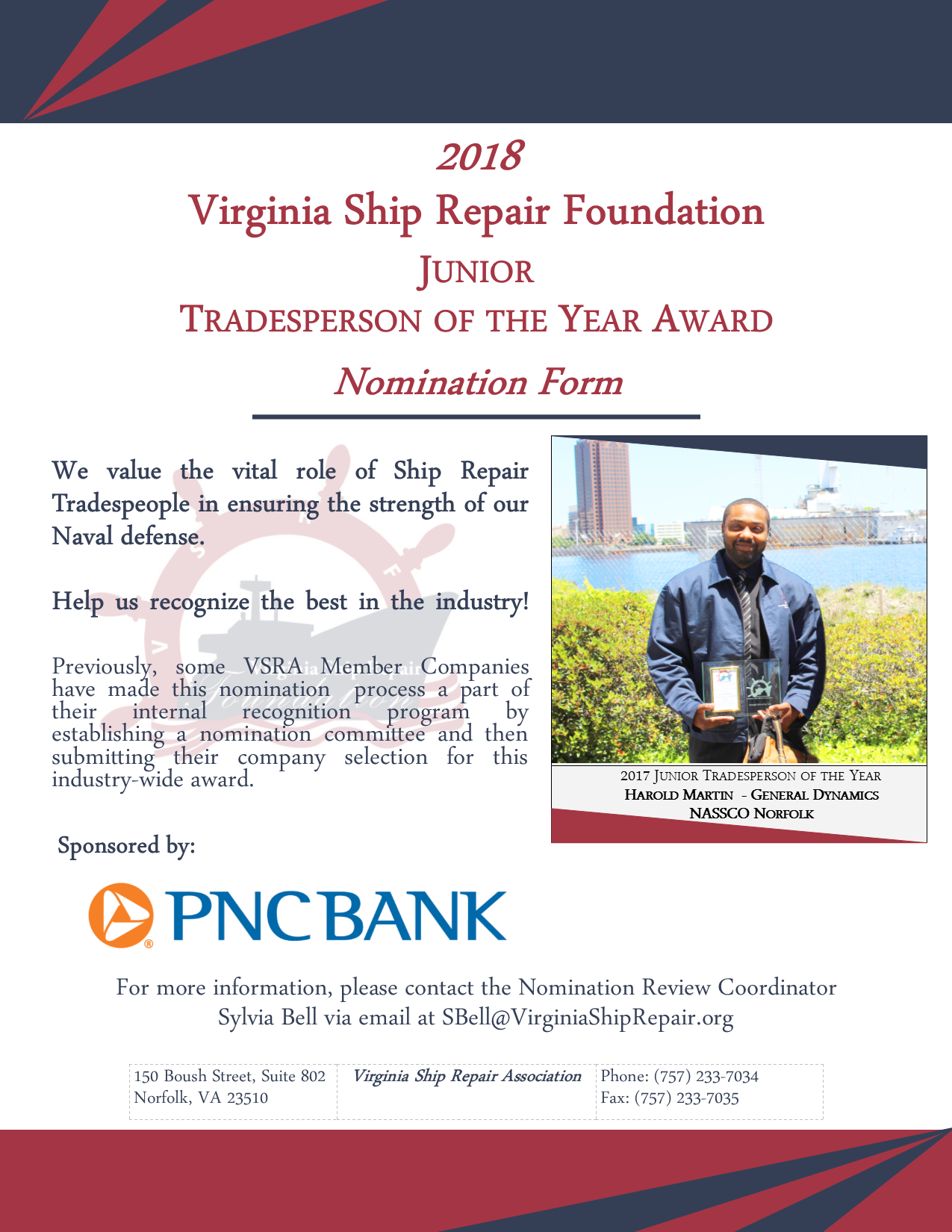 Virginia Ship Repair Foundation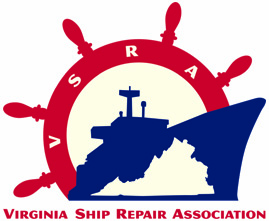 2018 JUNIOR TRADESPERSON OF THE YEAR(Fewer than five years trade experience)NOMINATION FORMOnly ONE Junior Tradesperson Nominee per company will be accepted.
INCOMPLETE NOMINATIONS WILL NOT BE CONSIDERED.
Please Note: This award is for recognition of a tradesperson; submissions for any non-tradesperson will not be considered. A tradesperson is a manual worker employed in a particular trade or craft requiring skill; this is contrasted with unskilled laborers and professionals (those in the learned profession).Company Submitting Nomination: 
VSRA Member?   YES  NONominee’s Name: _Nominee’s Trade Area:   Fewer than 5 years in trade? YES NO (Note:  Total experience, regardless of company affiliation)Nominee’s Current Job Title:  Nominee’s Jacket Size:  Nominee’s Telephone Number:  
	Nominator’s Name:  Nominator’s Job Title: Nominator’s Email:   Nominator’s Telephone Number:   Please list the Nominee’s last three employers:SUBMISSION INSTRUCTIONSSubmit your completed nomination form via email, fax, or mail to the attention of Sylvia Bell: 

Email: SBell@VirginiaShipRepair.orgFax: 757-233-7035Mail: 150 Boush Street, Suite 802, Norfolk, VA 23510
Please submit this application form by: Friday April 20, 2018 at 5:00 PM. No extensions will be made to the deadline and late nominations will not be accepted! If you have any questions please contact Sylvia Bell at SBell@VirginiaShipRepair.org.PART I: PERFORMANCE STANDARDSPlease comment on performance for each standard, describe how the nominee has excelled in their field, and be sure to cite specific examples.Demonstrates proficiency in area of expertise.Consistently performs at the highest level of quality.Seeks training and improvement opportunities to enhance trade and operational expertise; provide examples of professional development achievements (e.g.: certifications, training, and specialized skills); include attachments as neededMaintains an exemplary safety record and instill safe working practices in co-workers / team.Consistently shares expertise with less experienced co -workers.Mentors less experienced workers on career development plans.Shares feedback on improvements with supervisors.PART II: PROFESSIONAL REPRESENTATION OF THE SHIP REPAIR INDUSTRYPlease describe how the nominee has been a positive representation of the ship repair industry, and be sure to cite specific examples.Provide examples of leadership, mentorship, and/or role modeling; include reference letters and other attachments as needed.Provide examples of creativity or innovation on the job; include attachments as needed.Provide examples of how the Nominee has been recognized by the company, customers or other organizations, either formally or informally (for instance, e-mail commendation from the ship’s force); include attachments as needed.Provide examples of Community Leadership Achievements.Provide examples of how the Nominee has been an ambassador for the Ship Repair Industry in the community.PART III: COMPANY AWARD AGREEMENTPer a decision by the Virginia Ship Repair Foundation, the awardee category will receive a VSRA embroidered jacket, $750.00 and awards. In addition, the company submitting this nomination form agrees to give the nominee time to attend the VSRA General Membership Luncheon on Tuesday, May 15, 2018 where the winner will be announced and if the employee is the winner time to attend the Annual National Maritime Day Reception. The company may decide, at their discretion, to allow the paid day off and allow the employee to attend the luncheon on a regularly scheduled work day. Nominees may bring one guest of their choosing to each of the events; companies cover additional seats at their expense. Authorizing Company Representative Signature							DateCompanyJob TitleDuration of Employment123